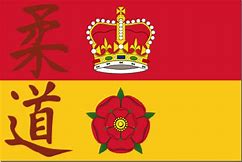 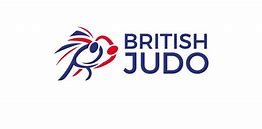 Category1Devan PatelMoonrakersCategory1Abbie BrownTNJCMen u60Entry = 12Women u48 Entry = 22Lauryn DunfordWessexCategory1Harrison GristOsakaCategory1Ulrike MaierScorpionMen u662Michael ChurcherCourt LaneWomen u522Entry = 33Martin CoxScorpionEntry = 13Category1Jack BatesMatsumachiCategory1Phoebe DigweedNewburyMen u732Christopher PollockScorpionWomen u632Nadejda ZaveliFleming ParkEntry = 43Martin WhatleyScorpionEntry = 53Anna NorrisWokingham3Steve WeinerWokingham3Laura ClarkeWokinghamCategory1Eddie CrosbyPooleCategory1Rachel HallWorcesterMen u812Joshua Falconer-RobertsBudokwaiWomen u702Abby BakerAWEEntry =103Joseph BellWokinghamEntry = 43Olivia HardsHolbrook3Jimmy AldertonPriory3Arlen D’AlessioMatsumachiCategory1Stefan LazarPrioryCategory1Rhiannon HolwellPooleMen u902Matthew BroadbentAltonWomen u782Entry = 73Sam CrossScorpionEntry = 133Luke SwaffieldWinchester3Category1Alex DebnamCroydonCategory1Emma McRaeScorpionMen u1002Nick MichaelFleming ParkWomen O782Entry = 33Ciaron RobinsonMoonrakersEntry = 13Category1Michael BothaScorpionMen O100 Entry = 22Matthew BattenFleming Park